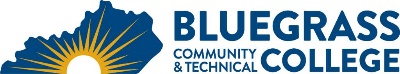 Program Coordinator: Don Halcomb	E-mail: don.halcomb@kctcs.edu	Phone: 859-246-6289	Mike Hardin	E-mail: mike.hardin@kctcs.edu	Phone: 859-246-6619Program Website: https://bluegrass.kctcs.edu/education-training/program-finder/computer-information-technology.aspx Student Name:		Student ID: Students need to be at KCTCS placement levels for all coursesNote:  25% of Total Program Credit Hours must be earned at Bluegrass Community and Technical College.Advisor Name:	Advisor Signature: _________________________________________Student Name:	Student Signature: ________________________________________First SemesterCreditsTermGradePrereqs/NotesCIT 120 – Computational Thinking3CIT 170 – Database Design Fundamentals3OR INF 282 Introduction to DatabasesTotal Semester Credit Hours6Second SemesterCreditsTermGradePrereqs/NotesInformatics Programming Level I Language: See list3Total Semester Credit Hours3Third SemesterCreditsTermGradePrereqs/NotesInformatics Programming Level II Language: See list3 - 4Total Semester Credit Hours3 - 4Special Instructions:The Level I and Level II Informatics Programming languages must be taken in the same language as outlined in the approved electives list below.  (Example, if you take CIT 143 – C# I, you must take CIT 243 – C# II).If students take CIT 120 and CIT 170 in the summer, it is possible for the students to complete in one academic year.Approved Electives (if applicable)Approved Electives (if applicable)Informatics Programming Level I Language: See listInformatics Programming Level I Language: See listINF 120Elementary Programming (3)CIT 149Java I (3)CS 115Intro to Computer Programming (3)CIT 142C++ ICIT 148Visual Basic ICIT 143C# IInformatics Programming Level II Language: (NOTE: You must choose the course that matches your Level I language)Informatics Programming Level II Language: (NOTE: You must choose the course that matches your Level I language)INF 260Object Oriented Programming I (3)CIT 249Java II (3)CS 215Intro Program Design, Instruction, and Problem Solving (3)CIT 242C++ IICIT 248Visual Basic IICIT 243C# II